Weekly Behavior Chart= green, blue, pink, or purple (Great day!!)= yellow (I need to think about my choices, I can do better tomorrow)= orange or red (Parents get notified, I can do better tomorrow!)Name: ____________________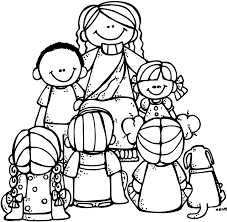 2nd Grade Week of January 14-January 18Rm 4 | Sr. Tina | tdinh@stanthonygardena.orgName: ____________________2nd Grade Week of January 14-January 18Rm 4 | Sr. Tina | tdinh@stanthonygardena.orgName: ____________________2nd Grade Week of January 14-January 18Rm 4 | Sr. Tina | tdinh@stanthonygardena.orgName: ____________________2nd Grade Week of January 14-January 18Rm 4 | Sr. Tina | tdinh@stanthonygardena.orgWhat we’re learning this week:Religion: Commandments ReviewMath: 2-digit addition review; reach 48% completion for ST Math by end of week.Word Study: words with long e sound patterns: “ea” and “ee”Reading: Main Idea and Key DetailsGrammar: Proper NounsScience:Plants and Animals in Their HabitatsHomework and ScheduleHomework and ScheduleHomework and ScheduleWhat we’re learning this week:Religion: Commandments ReviewMath: 2-digit addition review; reach 48% completion for ST Math by end of week.Word Study: words with long e sound patterns: “ea” and “ee”Reading: Main Idea and Key DetailsGrammar: Proper NounsScience:Plants and Animals in Their HabitatsDirections: Remember to write your name above and have your parent initial next to each day. The Behavior Chart will be collected on Monday.Directions: Remember to write your name above and have your parent initial next to each day. The Behavior Chart will be collected on Monday.Parent InitialsWhat we’re learning this week:Religion: Commandments ReviewMath: 2-digit addition review; reach 48% completion for ST Math by end of week.Word Study: words with long e sound patterns: “ea” and “ee”Reading: Main Idea and Key DetailsGrammar: Proper NounsScience:Plants and Animals in Their HabitatsMondayMath: pages 103-104Read for at least 20 minutes and fill out reading logHigh Frequency PacketSigned Behavior ChartWhat we’re learning this week:Religion: Commandments ReviewMath: 2-digit addition review; reach 48% completion for ST Math by end of week.Word Study: words with long e sound patterns: “ea” and “ee”Reading: Main Idea and Key DetailsGrammar: Proper NounsScience:Plants and Animals in Their HabitatsTuesdayMath: odd numbers of Chapter 4 Mock Test (sent home)Read for at least 20 minutes and fill out reading logHigh Frequency PacketSigned Behavior ChartLibrary Books due tomorrow!What we’re learning this week:Religion: Commandments ReviewMath: 2-digit addition review; reach 48% completion for ST Math by end of week.Word Study: words with long e sound patterns: “ea” and “ee”Reading: Main Idea and Key DetailsGrammar: Proper NounsScience:Plants and Animals in Their HabitatsWednesdayMath:  even numbers of Chapter 4 Mock Test (sent home)Read for at least 20 minutes and fill out reading logHigh Frequency PacketSigned Behavior ChartWhat we’re learning this week:Religion: Commandments ReviewMath: 2-digit addition review; reach 48% completion for ST Math by end of week.Word Study: words with long e sound patterns: “ea” and “ee”Reading: Main Idea and Key DetailsGrammar: Proper NounsScience:Plants and Animals in Their HabitatsThursdayMath Test!Read for at least 20 minutes and fill out reading logHigh Frequency PacketSigned Behavior ChartWhat we’re learning this week:Religion: Commandments ReviewMath: 2-digit addition review; reach 48% completion for ST Math by end of week.Word Study: words with long e sound patterns: “ea” and “ee”Reading: Main Idea and Key DetailsGrammar: Proper NounsScience:Plants and Animals in Their HabitatsFridaySchool Mass!HF Words Quiz!Word Work Quiz!DayToday’s ColorParent InitialsMondayTuesdayWednesdayThursdayFriday